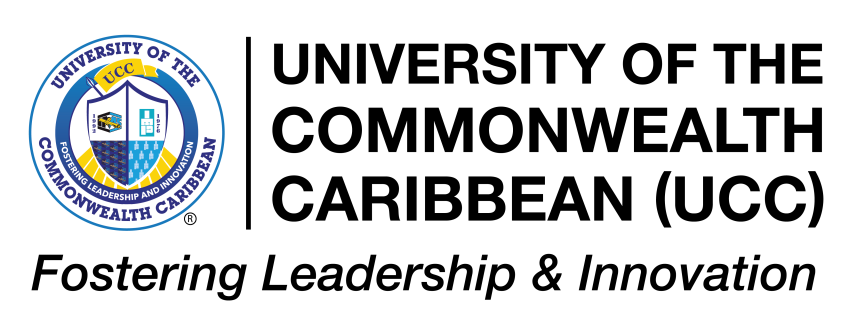 Students’ Council Nomination Form All Nominators must be registered students for Summer 2022. By affixing your name and signature to this nomination form, you confirm that the nominee is a UCC student of good social and academic standing in your course(s) (whether current or past courses). Student Council Election GuidelinesJune 2022Nominators’ DetailsNominators’ DetailsName of NominatorNominator’s UCC Email Address12345678910UCC Lecturer’s DetailsUCC Lecturer’s DetailsUCC Lecturer’ Name and Department of InstructionUCC Lecturer’s Signature